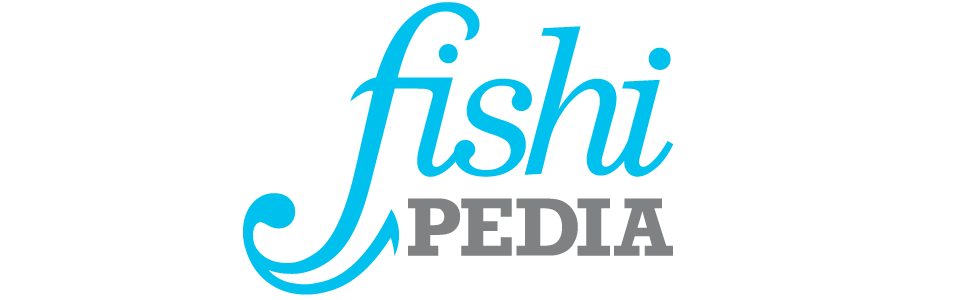 FISHIPEDIA
68 Rue Paul Vaillant Couturier
94140 AlfortvilleDEMANDE DE RETRACTATIONMadame, Monsieur,Le (date), je vous ai passé la commande n°(indiquer le numéro de commande) sur le site shop.fishipedia.fr et j’en ai pris livraison le (date).Conformément à vos conditions générales de vente, je vous informe que je souhaite exercer mon droit de rétractation concernant cette commande et je vous la retournerai dans les quinze jours à venir. Les produits concernés sont les suivants :(nom des produits retournés)J’atteste que les produits sont complets, dans leur emballage d’origine et en parfait état.(Si vous avez réglé la totalité de la commande) Je vous prie de bien vouloir me rembourser la somme de (…) euros que je vous ai réglée par (carte bancaire, etc.).Vous en remerciant, je vous prie d’agréer, Madame, Monsieur, l’expression de mes salutations distinguées.(Date et Signature)